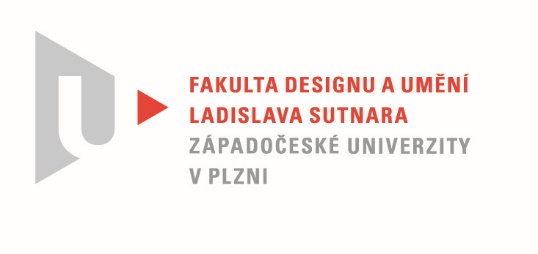 							          	1. opravný termínProtokol o hodnoceníkvalifikační práce Název bakalářské práce: Interpretace ArchitekturyPráci předložil student:  Aryna SHEVEROVAStudijní obor a specializace: Multimediální design, specializace Užitá fotografiePosudek oponenta práce Práci hodnotil: Prof. Mgr. Štěpán GrygarCíl práceStudentka splnila formálně i fakticky cíl práce. Kvalita výstupu odpovídá obvyklým požadavkům kladeným na bakalářskou práci.Stručný komentář hodnotiteleAryna Sheverová vytvořila černobílou fotografickou publikaci a výstavní soubor.  Nejedná se o interpretaci konkrétní architektury, ale spíš o subjektivní záznam městské krajiny s architektonickými prvky. Studentka dokumentuje oblast Prahy, ve které žije a pracuje. Prostorové vymezení na oblast Žižkova, Hlavního nádraží a náměstí I.P. Pavlova, je koncepčně zajímavé, neboť se jedná o lokalitu mimo původní oblast historického centra. Tomu odpovídá i charakter fotografií kontrastující s pojetím turistických snímků. Černobílé snímky se konfrontují na základě vizuálních i obsahových spojení a výsledná mozaika vytváří subjektivní pohled na danou lokalitu. Některé fotografie jsou vizuálně silné, ať již se jedná o hru tvarů v abstraktnějším pojetí anebo o popisnější snímky všedních míst. Atmosféra města se ukazuje citlivým autorským pohledem a v publikaci působí věrohodně. V kontextu současné postmoderní praxe působí tato práce osvěžujícím dojmem.Vyjádření o plagiátorstvíPodle mého názoru práce nevykazuje známky plagiátorství.4. Navrhovaná známka a případný komentářBakalářskou práci Aryny Sheverové doporučuji k obhajobě a navrhuji hodnocení stupněm výborně – velmi dobře.Datum: 31. 5. 2022						Prof. Mgr. Štěpán GrygarTisk oboustranný